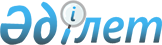 О внесении изменений и дополнений в постановление Национальной комиссии Республики Казахстан по ценным бумагам от 5 июня 1998 года N 5
					
			Утративший силу
			
			
		
					Постановление Национальной комиссии Республики Казахстан по ценным бумагам от 14 октября 1999 года N 47 Зарегистрирован в Министерстве юстиции Республики Казахстан 20.10.99г. за N 936. Утратило силу постановлением Правления Агентства Республики Казахстан по регулированию и надзору финансового рынка и финансовых организаций от 28 мая 2007 года N 151




Извлечение из постановления Правления Агентства






Республики Казахстан по регулированию и надзору






финансового рынка и финансовых организаций






от 28 мая 2007 года N 151





      В целях приведения нормативных правовых актов, регулирующих деятельность субъектов рынка ценных бумаг, в соответствие с законодательством Республики Казахстан, Правление Агентства Республики Казахстан по регулированию и надзору финансового рынка и финансовых организаций (далее - Агентство) ПОСТАНОВЛЯЕТ:





      1. Признать утратившими силу:






      1) .....






      2) постановление Председателя Национальной комиссии Республики Казахстан по ценным бумагам от 14 октября 1999 года N 47 "О внесении изменений и дополнений в постановление Национальной комиссии Республики Казахстан по ценным бумагам от 5 июня 1998 года N 5", (зарегистрированное в Реестре государственной регистрации нормативных правовых актов под N 936).






      2. Настоящее постановление вводится в действие со дня принятия.





      ...





      Председатель                       А. Дунаев



      В целях регулирования деятельности организаций, осуществляющих деятельность по ведению реестра держателей ценных бумаг, и защиты интересов инвесторов, а также во исполнение постановления Правительства Республики Казахстан 
 P990572_ 
 "О некоторых вопросах решения проблемы соответствия информационных технологий 2000 году" от 13 мая 1999 года N 572 Национальная комиссия Республики Казахстан по ценным бумагам (далее именуемая "Национальная комиссия") постановляет: 



      1. Внести следующие изменения и дополнения в постановление Национальной комиссии 
 V980563_ 
 "О требованиях, предъявляемых к регистраторам" от 5 июня 1998 года N 5, зарегистрированное Министерством юстиции Республики Казахстан 6 августа 1998 года за N 563: 



      1) пункт 2 изложить в следующей редакции: 



      "2. Установить к регистраторам следующие технико-технологические требования: 



      1) использования информационных технологий, предотвращающих возникновение проблемы 2000 года и минимизирующих возможные последствия ее возникновения; 



      2) наличие материально-технических ресурсов, позволяющих осуществлять ведение и хранение реестров держателей ценных бумаг без применения внешних источников электропитания, в том числе и полностью по бумажной технологии без использования оборудования и приборов, работающих на электричестве; 



      3) поддержание системами ведения и хранения реестров держателей ценных бумаг не менее 5.000.000 (пяти миллионов) лицевых счетов держателей ценных бумаг; 



      4) использование технологии ведения реестров держателей ценных бумаг, основанной на открытии единого лицевого счета для одного держателя ценных бумаг во всех реестрах держателей ценных бумаг."; 



      2) в пункте 3 слова ", программно-технические комплексы" исключить; 



      3) дополнить пунктом 3-1 следующего содержания: 



      "3-1. Обязать регистраторов привести свою деятельность (включая внутренние документы, которые регламентируют деятельность по ведению реестров держателей ценных бумаг) в соответствие: 



      1) с требованиями подпунктов 1) и 2) пункта 2 настоящего постановления в срок до 1 декабря 1999 года; 



      2) с требованиями подпунктов 3) и 4) пункта 2 настоящего постановления в срок до 1 апреля 2000 года.". 



      2. Установить, что настоящее постановление вводится в действие с даты его регистрации Министерством юстиции Республики Казахстан. 



      3. Управлению анализа и стратегии - Службе Председателя центрального аппарата Национальной комиссии довести настоящее постановление до сведения ЗАО "Казахстанская фондовая биржа", ассоциации профессиональных участников рынка ценных бумаг (с возложением на них обязанности по доведению настоящего Постановления до сведения своих членов) и ЗАО "Центральный депозитарий ценных бумаг". 



      4. Управлению лицензирования и надзора центрального аппарата Национальной комиссии: 



      1) довести настоящее постановление до сведения организаций, осуществляющих профессиональную деятельность на рынке ценных бумаг и не являющихся членами ЗАО "Казахстанская фондовая биржа" и ассоциаций профессиональных участников рынка ценных бумаг; 



      2) доводить настоящее Постановление до сведения организаций, 

намеренных получить лицензию на осуществление деятельности по ведению 

реестра держателей ценных бумаг;

     3) установить контроль за исполнением настоящего Постановления.

     Председатель Национальной комиссии

     Члены Национальной комиссии

(Специалисты: Склярова И.В.,

              Умбетова А.М.)     

					© 2012. РГП на ПХВ «Институт законодательства и правовой информации Республики Казахстан» Министерства юстиции Республики Казахстан
				